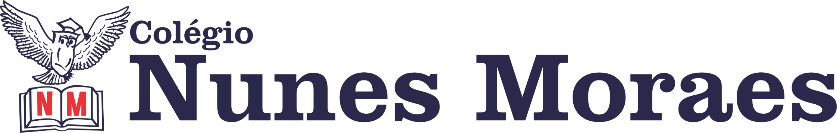 AGENDA DIÁRIA 3º ANO, 12 DE MAIO1ª AULA: PORTUGUÊSAVALIAÇÃO DE PRODUÇÃO TEXTUAL 1 – CARTA PESSOAL.2ª AULA: INGLÊSBom dia! Na aula de hoje o/a estudante acompanhará:Explicação e atividades do capítulo 07 - páginas 79 a 85.Conteúdo: pronomes.3ª AULA: PORTUGUÊS.Capítulo 8: A poesia de cada dia.      Págs.: 57 e 58.Objetos de conhecimento: Emprego da letra S e do dígrafo SS.Aprendizagens essenciais: Ler e escrever palavras com S e SS corretamente, considerando o contexto de aplicação dessas consoantes.Atividades propostas: Compreendendo a língua – Emprego de S e SS nas palavras p.57 e 58.4ª AULA: GEOGRAFIACapítulo 8: Paisagens e atividades econômicas da cidade.      Págs.: 126 a 129.Objetos de conhecimento: Paisagens e atividades econômicas da cidade.Aprendizagens essenciais: Identificar marcas de contribuição cultural e econômica de grupos de diferentes origens.Atividades propostas: Abertura do capítulo 8 p.126 e 127; O espaço urbano p.128 e 129.Atividade para casa: Agora é com você p.129.Bons estudos e uma ótima quinta-feira!